исх. № 146 от 21.12.2021 г.Ответ на предписание Управление Федеральной службы по надзору в сфере защиты прав потребителей и благополучия человека по Пензенской  области o проведении дополнительных  санитарно-противоэпидемических  мероприятий  №  31 02/3-э от  « 1 6 » декабря 2021 г.В связи с выявлением инфекционного заболевания  06.12.2021 г.у Демидовой Н.И., 11.09.1963г.р. работника МБУ Спортивная школа по регби г. Пензы и предупреждением возникновения COVID-19 в учреждении  по адресу: г. Пенза ул. Рахманинова д.43 проведены  дополнительные  меры по      снижению      рисков     распространения      COVID-19.  В МБУ Спортивная   школа  по регби г. Пензы обеспечено разобщение сотрудников.  Полный курс вакцинации против COVID- 19 прошли все сотрудники (искл.: 1сотрудница - кормящая грудью,         2 сотрудница - беременная находятся на дистанционной работе с 18.10. 2021 г.)       1. Списки не направлены в  ГБУЗ  «Городская  поликлиника»  так как отстранённых сотрудников нет (прошли полный курс вакцинации против COVID- 19) .    2.  Организовано проведение заключительной дезинфекции по противовирусному режиму ФБУЗ  Центр гигиены и эпидемиологиив Пензенской области  ( юридический адрес:  440000,  г. Пенза, ул. Лермонтова  д.36 ) методом орошения холодным туманом, с интервалами 15 минут во всех помещениях. Имеется акт  о проведении заключительной дезинфекции от 20.12.2021 г.          3.  У работников  признаков инфекционного заболевания и                               повышенной температуры не было.4. Обеспечено проведение обеззараживания воздушной среды в помещениях организации с использованием бактерицидных облучателей (рециркуляторов) .        5.Обеспечен контроль за соблюдением работниками мер профилактики: правил личной гигиены, масочного режима, социального дистанцирования, требований по организации текущей дезинфекции, проведение измерения температуры тела на входе и использование кожных антисептиков;          - обеспечены  условия для соблюдения установленных требований по предупреждению распространения COVID-19  среди работников организации .        Обеспечено немедленное информирование администрации учреждения работниками в случае подозрения на заболевание, не исключающее COVID-2019, контакта с больными COVID-2019 или прибывшими из неблагополучных по COVID-2019  территорий.        6. Обеспечено проведение в доступной форме информационно-разъяснительной работы среди работников по профилактике респираторных вирусных инфекций и коронавирусной  инфекции.        7. Обеспечено наличие в учреждении запаса дезинфицирующих средств, кожных антисептиков и средств индивидуальной защиты.        8. Проведена экстренная профилактика контактных лиц из числа работников.Директор                                                     А.В. Бачурин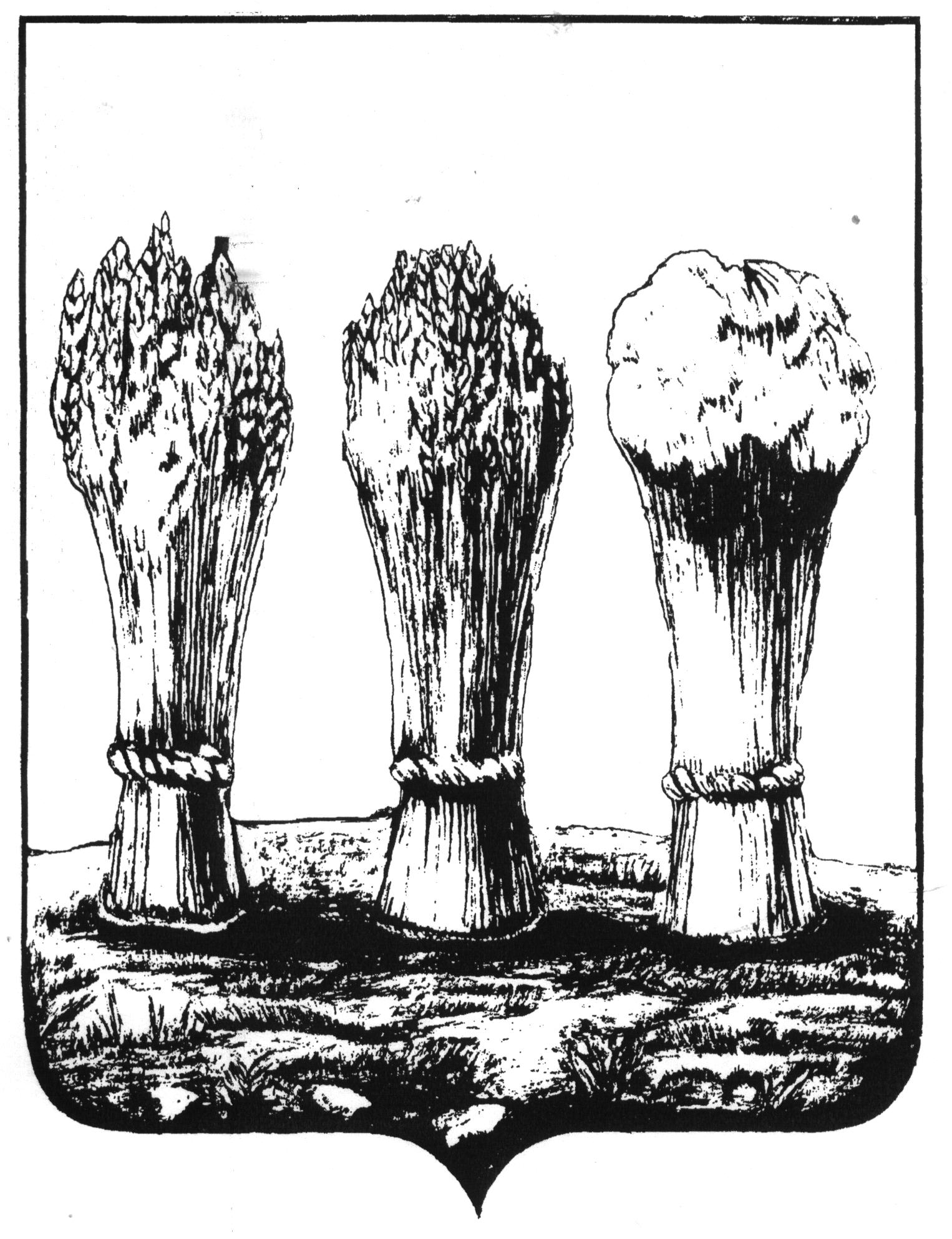 МУНИЦИПАЛЬНОЕ  БЮДЖЕТНОЕ  УЧРЕЖДЕНИЕ  «СПОРТИВНАЯ  ШКОЛА  ПО РЕГБИ ГОРОДА ПЕНЗЫ»ОГРН 1085835002780ИНН 5835077669440060, г. Пенза, ул.Рахманинова 43тел./факс (8-841-2) 999-880Главному специалисту-экспертуотдела эпидемиологического   надзора Управления Роспотребнадзора          по Пензенской области          И.А. Тихой  